ГОСТ 27148-86МЕЖГОСУДАРСТВЕННЫЙ СТАНДАРТИЗДЕЛИЯ КРЕПЕЖНЫЕ
ВЫХОД РЕЗЬБЫ, СБЕГИ, НЕДОРЕЗЫИ ПРОТОЧКИРАЗМЕРЫИздание официальное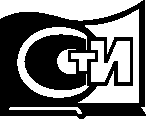 МЕЖГОСУДАРСТВЕННЫЙ СТАНДАРТИзделия крепежныеВЫХОД РЕЗЬБЫ, СБЕГИ, НЕДОРЕЗЫ
И ПРОТОЧКИРазмерыFasteners. Screw thread run-out. Washout
threads, total thread run-outs and undercuts. Dimensions
MKC 21.060.01
OKU 12 8000Дата введения 01.01.88Настоящий стандарт распространяется на крепежные изделия с метрической резьбой по
ГОСТ 8724 и устанавливает размеры сбегов резьбы, выполненной нарезанием или накатыванием,
размеры недорезов при выполнении резьбы до упора, форму и размеры проточек для выхода резьбо-
образующего инструмента.Стандарт допускается распространять на изделия с метрической резьбой, не относящиеся к кре-
пежным.Допускается для изделий, спроектированных до 1 января 1988 г., применять сбеги, недорезы и
проточки по ГОСТ 10549.Размеры сбегов и недорезов для наружной метрической резьбы должны соответствовать ука-
занным на черт. 1 и 4 (при выполнении резьбы нарезанием), на черт. 2, 3 и 5 (при выполнении резьбы
накатыванием) и в табл. 1.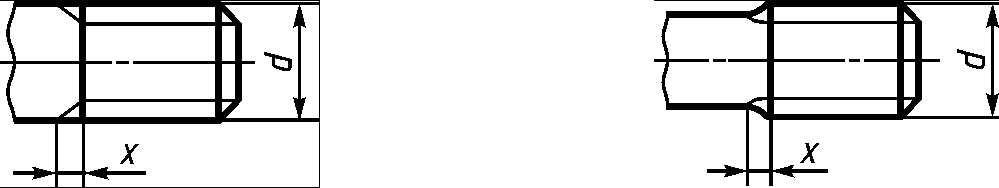 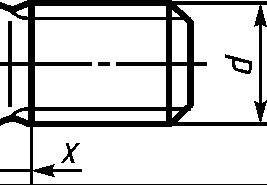 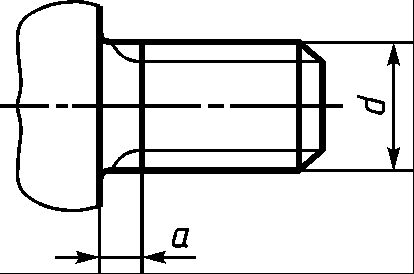 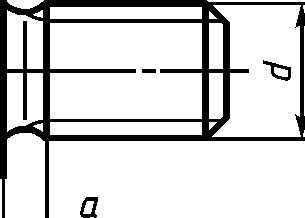 Таблица 1ммИздание официальное	Перепечатка воспрещена★Продолжение табл. 1мм* Для d<3 мм h 12.Примечания:Номинальный сбег и нормальная проточка — для всех изделий классов точности А, В и С.Нормальный недорез — для изделий класса точности А, длинный недорез — для изделий классов точ-
ности В и С.Короткий сбег и короткий недорез — для изделий, в которых по техническим причинам необходим
уменьшенный выход резьбы.Допускается изготовлять проточки с размерами, указанными в приложении.Форма и размеры проточек наружной метрической резьбы должны соответствовать указан-
ным на черт, бив табл. 1.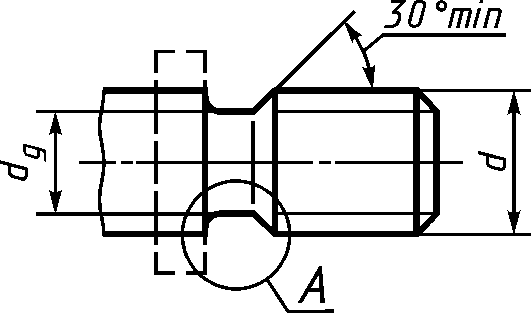 А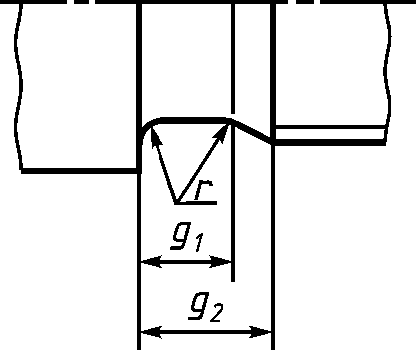 Черт. 6Размеры сбегов, недорезов и проточек для внутренней метрической резьбы должны соответ-
ствовать указанным на черт. 7 и 8 и в табл. 2.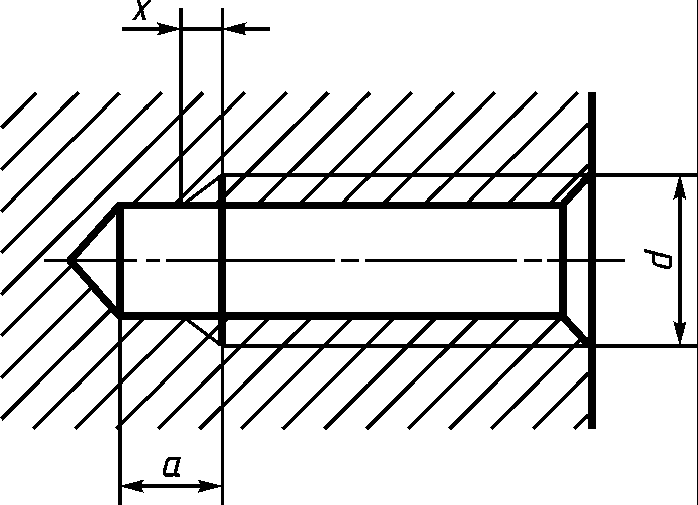 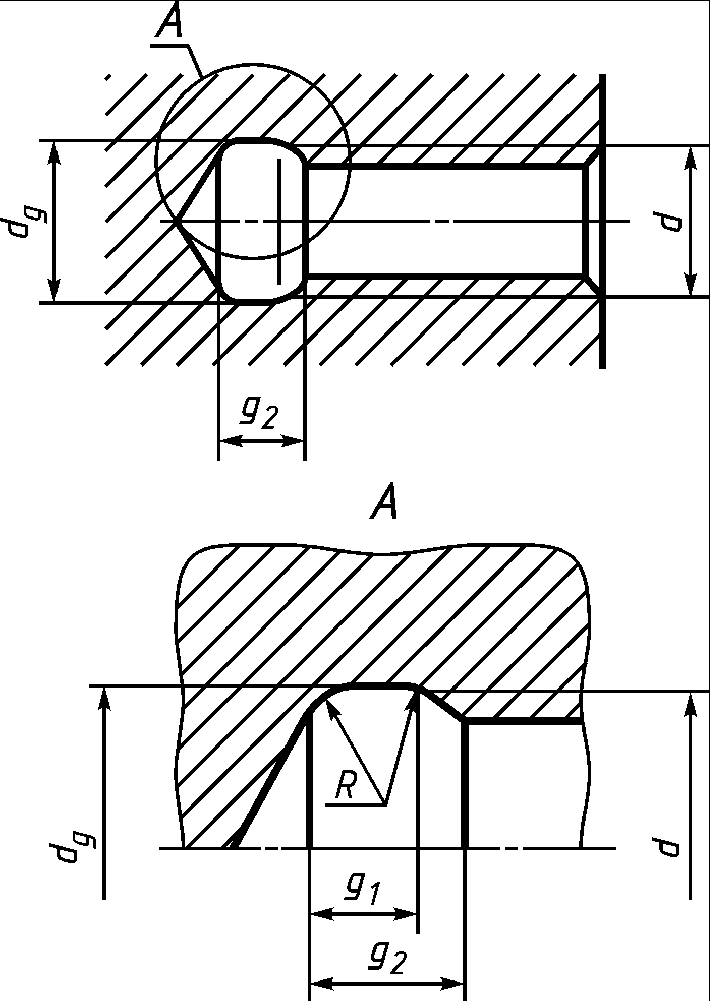 Черт. 7Таблица 2ммПРИЛОЖЕНИЕСправочноеДОПУСТИМЫЕ РАЗМЕРЫ ПРОТОЧЕКТаблица 3
ммИНФОРМАЦИОННЫЕ ДАННЫЕРАЗРАБОТАН И ВНЕСЕН Государственным комитетом СССР по стандартамУТВЕРЖДЕН И ВВЕДЕН В ДЕЙСТВИЕ Постановлением Государственного комитета СССР
по стандартам от 11.12.86 № 3780Стандарт полностью соответствует СТ СЭВ 214—86Стандарт полностью соответствует международным стандартам ИСО 3508—76 и ИСО 4755—83ВВЕДЕН ВПЕРВЫЕССЫЛОЧНЫЕ НОРМАТИВНО-ТЕХНИЧЕСКИЕ ДОКУМЕНТЫ6. ПЕРЕИЗДАНИЕШаг
резь-
бы РНоминальный
диаметр резьбы
с крупным
шагом dСбег jc, не болееСбег jc, не болееНедорез а, не болееНедорез а, не болееНедорез а, не болееПроточкаПроточкаПроточкаПроточкаШаг
резь-
бы РНоминальный
диаметр резьбы
с крупным
шагом dнормаль-
ный
«2,5Ркорот-
кий
«1,2 5Рнор-мальный«ЗРко-роткий«2РДЛИН-НЫЙ«4Рdgh 13*glне менееg2не более
«3 Pr*0£P0,20,80,50,250,60,40,8</—0,30,320,60,10,251; 1,20,60,30,750,51d—0,40,40,750,120,31,40,750,40,90,61,2d—0,50,50,90,160,351,6; 1,80,90,451,050,71,4d—0,60,61,050,160,4210,51,20,81,6d—0,70,61,20,20,452,2; 2,51,10,61,350,91,8d—0,70,71,350,2Шаг
резь-
бы РНоминальный
диаметр резьбы
с крупным
шагом dСбег х, не болееСбег х, не болееНедорез а, не болееНедорез а, не болееНедорез а, не болееПроточкаПроточкаПроточкаПроточкаШаг
резь-
бы РНоминальный
диаметр резьбы
с крупным
шагом dнормаль-
ный
«2,5Ркорот-
кий
«1,2 5Рнор-
мальный
«3 Рко-роткий«2РДЛИН-НЫЙ«4Рdsh 13*g\не ме-
нееg2не более
«3 Pr*Q5P0,531,250,71,512d—0,80,81,50,20,63,51,50,751,81,22,4d— 10,91,80,40,741,750,92,11,42,8d—1,11,12,10,40,754,51,912,251,53d—1,21,22,250,40,85212,41,63,2d—1,31,32,40,416; 72,51,25324d—1,61,630,61,2583,21,63,752,55d—223,750,61,5103,81,94,536d—2,32,54,50,81,75124,32,25,253,57d—2,635,251214; 1652,5648d—33,4612,518; 20; 226,33,27,5510d—3,64,47,51,2324; 277,53,89612d-^A5,291,63,530; 3394,510,5714d—56,210,51,6436; 3910512816d—5,171224,542; 45115,513,5918d—6,4813,52548; 5212,56,3151020d—79152,55,556; 6014716,51122d—7,71117,53,2664; 68157,5181224d— 8,311183,2Шаг
резь-
бы РНоми-
нальный
диаметр
резьбы с
крупным
шагом dСбег х, не болееСбег х, не болееСбег х, не болееНедорез а, не менеерез а, не менееПроточкаПроточкаПроточкаПроточкаПроточкаПроточкаШаг
резь-
бы РНоми-
нальный
диаметр
резьбы с
крупным
шагом dнор-маль-ныйкорот-кийДЛИН-НЫЙнор-маль-ныйко-роткийДЛИН-НЫЙЯь не менееЯь не менееЯг, не болееЯг, не болееdg Н13R »0,5PШаг
резь-
бы РНоми-
нальный
диаметр
резьбы с
крупным
шагом dнор-маль-ныйкорот-кийДЛИН-НЫЙнор-маль-ныйко-роткийДЛИН-НЫЙнор-маль-наяуз-каянор-маль-наяуз-каяdg Н13R »0,5P0,20,80,40,30,8те1,02,00,80,51,20,9d+ 0,10,10,251; 1,20,50,31,01,81,22,51,00,61,41,0d+ 0,10,120,31,40,60,41,22,01,22,81,20,751,61,25d+ 0,10,160,351,6; 1,80,70,41,42,21,53,21,40,91,91,4d+ 0,20,160,420,80,61,62,51,53,51,61,02,21,6d+ 0,20,20,452,2; 2,50,90,61,83,02,04,01,81,12,41,7d+0,20,20,531,00,82,03,02,05,02,01,252,72,0d+ 0,30,20,63,51,20,82,43,52,55,52,41,53,32,4d+ 0,30,40,741,41,02,83,52,56,02,81,753,82,75d+ 0,30,40,754,51,51,03,04,02,57,03,01,942,9d± 0,30,40,851,61,23,24,02,58,03,22,04,23,0d+ 0,30,416; 72,01,54,06,04,010,04,02,55,23,7d+ 0,50,61,2582,51,85,08,04,012,05,03,26,74,9d+ 0,50,61,5103,02,06,09,04,013,06,03,87,85,6d+ 0,50,81,75123,52,57,011,05,016,07,04,39,16,4d+ 0,51,0214; 164,03,08,011,05,016,08,05,010,37,3d+ 0,51,02,518; 20; 225,03,510,012,06,018,010,06,3139,3d+ 0,51,2324; 276,04,012,015,07,022,012,07,515,210,7d+ 0,51,63,530; 337,05,014,017,08,025,014,09,017,712,7d+ 0,51,6436; 398,06,016,019,09,028,016,010,020,014,0d+ 0,52,04,542; 459,06,018,023,011,033,018,011,023,016,0d+ 0,52,0548; 5210,07,020,026,012,037,020,012,526,018,5d+ 0,52,55,556; 6011,08,022,028,013,040,022,014,028,020,0d+ 0,53,2664; 6812,09,024,028,013,042,024,015,030,021,0d+ 0,53,2ПроточкаПроточкаПроточкаПроточкаШаг резьбы РУзкая (g2~2,5P)Узкая (g2~2,5P)Широкая (g2~3,5P)Широкая (g2~3,5P)gi, не менееg2, не болееgi, не менееg2, не более0,20,250,50,450,70,250,250,60,550,90,30,30,750,61,050,350,40,90,71,20,40,51,00,81,40,450,51,11,01,60,50,51,251,11,750,60,61,51,22,10,70,81,751,52,450,750,91,91,62,60,80,92,01,72,811,12,52,13,51,251,53,22,74,41,51,83,83,25,21,752,14,33,96,122,55,04,572,53,26,35,68,733,77,56,710,53,54,797,71245,0109,0144,55,51110,51656,512,511,517,55,57,51412,51968,01514,021Обозначение НТД, на который дана ссылкаНомер пункта, подпункта, перечисления, приложенияГОСТ 8724—2002Вводная частьГОСТ 10549—80